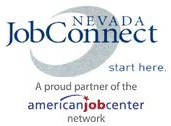 Nevada’s Workforce DevelopmentSystem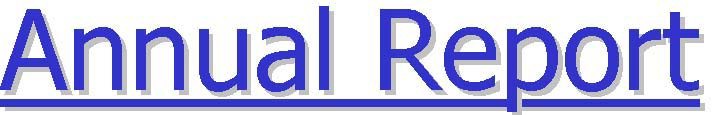 July 2018 – June 2019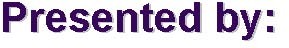 Nevada’s Workforce Development Boards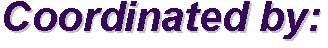 Nevada Department of Employment, Training and Rehabilitation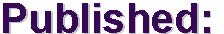 December 02, 2019PrefaceThrough Workforce Innovation and Opportunity Act (WIOA) funding, the Department of Employment, Training and Rehabilitation (DETR), the Office of Workforce Innovation (OWINN), and the state’s two Local Workforce Development Boards (LWDB) provided an array of quality programs and services during Program Year 2018. Individuals and businesses benefited from well-established offerings. Opportunities around the state included unique approaches to engage out of school youth, projects to assist veterans, individuals with significant barriers to employment and promising programs designed to further economic growth.WIOA funding, as well as funds from other sources, play a role in providing a level of services that will meet workforce needs. Successful outcomes were attained and WIOA performance levels were met, and often exceeded, through exceptional efforts by the state, and the two LWDBs. The positive results of these endeavors are reflected in Nevada’s annual report with supporting appendices.Governance of the Nevada Workforce SystemThe Workforce Investment Act of 1998 (WIA) provided the framework for states to build workforce investment systems that would vastly improve the delivery of employment services to the community. The goal of the system was to provide workforce investment activities through statewide and local efforts that increase the employment, retention and earnings of participants, and increase occupational skill attainment. Under the Act, the Governor’s Workforce Investment Board (GWIB) was established in accordance with WIA Section 111 of the Workforce Investment Act of 1998 (PL 105-220)., and through the Governor’s Executive Order.WIOA, which replaced WIA as the primary federal workforce development legislation, is designed to help job seekers access employment, education, training, and support services to succeed in the labor market and to match employers with the skilled workers that they need to compete in the global economy. Under WIOA, the Governor’s Workforce Development Board (GWDB) was reauthorized in Section 101 and through Governor’s Executive Order 2015-08.Governor’s Office of Workforce Innovation (OWINN)In order to increase alignment with the goals of WIOA, Governor Sandoval issued Executive Order 2016-08 on March 16, 2016, revising Executive Order 2015-08 and establishing the Office of Workforce Innovation (OWINN) within the Office of the Governor.Under this Executive Order, OWINN’s responsibilities include the following:Provide support to the GWDB, the industry sector councils, and the Office of the Governor in developing a strategy for the cooperation and collaboration among all stakeholders focused on workforce development.Develop a career pathway strategy for Nevada in the fields of technology, advanced manufacturing, education, and health care.Recommend improvements to the allocation of federal and state dollars incorporating evidence-based and outcome-based strategies to align workforce training programs in Nevada with current and projected job opportunities and career pathways, based on Nevada’s economic development plan and information received from the industry sector councils.Apply for and administer grants, including those that may be available from funding reserved for statewide workforce investment activities from WIOA.Review the current status and structure of local workforce development boards in the State to insure they are appropriately aligned to serve the unique needs of regional economies in Nevada.Work on any other matter as directed by the Office of the Governor.During the 79th Nevada Legislative Session in 2017, OWINN was codified in statute as a permanent agency within the Office of the Governor to continue to align and ensure the sustainability of workforce strategy statewide. OWINN serves as the statewide workforce coordinating agency between K-12, postsecondary, the publicly funded workforce system and  the employer community. OWINN’s mission is to help develop a skilled and diverse workforce aligned with the needs of business and industry within the state of Nevada by promoting cooperation and collaboration among all entities focused on workforce development.  The primary responsibilities of OWINN are to (1) leverage labor market data, (2) design career pathways designed by the State of Nevada, (3) scale apprenticeships, (4) identify industry-recognized credentials, and (5) promote responsive workforce policies.OWINN also operates as the State Apprenticeship Agency, overseeing existing apprenticeship programs and helping prospective programs appear before the State Apprenticeship Council for approval, and the statewide longitudinal data system, the Nevada P-20 to Workforce Research Data System (NPWR) which helps guide and inform education and workforce policy by fostering data-driven decision-making.  A significant portion of Governor’s Reserve funds are utilized for OWINN.OWINN engages with core partners and agencies to continually improve Nevada’s workforce system. These agencies include: Nevada Department of Employment, Training, and Rehabilitation (DETR), Nevada Department of Education (NDE), Nevada System of Higher Education (NSHE), Nevada Department of Health and Human Services (DHHS), Governor’s Office of Economic Development (GOED), the Office of Science, Innovation, and Technology (OSIT), Workforce Connections and Nevadaworks (the state’s local workforce development boards), and the Governor’s Workforce Development Board. OWINN also engages in meaningful partnerships with the state’s Regional Development Authorities (RDAs) and local chambers of commerce.GWDB’s Industry Sector CouncilsThe mission of the GWDB’s industry sector councils is to convene representatives of Nevada businesses, education and labor in order to facilitate data-driven recommendations concerning sector-specific workforce needs and challenges that will help guide state workforce development efforts. Per NRS 232.935, the GWDB is required to establish industry sector councils to better align workforce development efforts in the State. As of July 2016, the following eight industry sector councils have been established:Aerospace and DefenseNatural ResourcesHealth Care and Medical ServicesInformation TechnologyManufacturing and LogisticsMining and MaterialsTourism, Gaming and EntertainmentConstructionThe industry sector councils shall:Issue recommendations and insights based upon short and long-term employment and occupational forecasts.Make recommendations concerning the necessary skill and education requirements for in- demand jobs.Identify job training opportunities and education programs determined to have the greatest likelihood of success in meeting Nevada’s workforce needs via the development of talent pipelines/career pathways.Representation on the industry sector councils consists of seven members appointed by the GWDB in consultation with OWINN and the Governor’s office, with at least four members representing private sector businesses. Other members are to be representatives of education, specifically as it relates to workforce training, and organized labor. A chairperson will be elected by the council members, respectively. Industry sector councils shall meet at least twice annually, and all meetings are subject to Nevada’s Open Meeting Law, NRS 241.Describe the state’s approach to customer satisfaction:Nevada utilizes a survey system, Opinionmeter, with computers in each office designated specifically for gathering survey data. Based on the number of customers requesting services at each office, it is determined how many surveys should be completed both weekly and monthly at each JobConnect location. Customers (job seekers) are randomly selected and requested to take the survey after services have been provided by JobConnect, or partner staff. To insure a random selection of customers the person and staff do not know that they will be asked to complete the survey until they are ready to leave the office.Outcomes for the customer surveys:11/18/2018 – 11/15/2019 8,817 surveys completed by individuals 92.88% (= 8941 job seekers) job seekers were satisfied with services and would return to an office11/18/2018 – 11/15/2019 29 surveys were completed by employers with 96.55% (= 28 employers) would use services again.11/18/2018 – 11/15/2019 48,846 (new WP) registrations were entered - 8,817 is 18.1 % of new WP registrations.11/18/2018 – 11/15/2019 1,649 (new self- service, additional employer contact, Staff entered Direct)These responses are sent weekly to local office managers and supervisors for review and corrective steps are taken if it is found that the customer was not completely satisfied.  WIOA Title I and Wagner-PeyserLevels of Performance for Program Year 2018EmployNV (State MIS system):EmployNV, a state-of-the-art management information system for workforce organizations, has been fully implemented. It has significantly expanded the reporting capabilities of WIOA partners.  The system provides additional service delivery capabilities and self-service improvements. EmployNV captures WIOA Participant Individual Record Layout (PIRL) data at the time of registration and automatically updates through the progression from Reportable Individuals to actual participants in Wagner Peyser (WP) and or WIOA. Additionally, EmployNV has business rules that provide assurance that the common exit methodology required by the Department of Labor is utilized. This affects all enrolled participants who have not received a DOL administered program service for at least 90 days, when no future services are planned.Nevada JobConnect: Employment Security Division a proud partner of the American Job Centers of Nevada.The Employment Security Division (ESD) is organizationally a part of the Nevada Department of Employment, Training, and Rehabilitation (DETR). The Nevada JobConnect offices are the employment services delivery system of ESD. Nevada JobConnect has nine (9) offices strategically located throughout the metropolitan and rural areas of Nevada, all of which provide a full range of employment services that meet the needs of the residents and businesses in the community in which they are located. In addition, ESD also operates day labor offices in Reno and Las Vegas and a JobConnect Business Services Office in both Reno and Las Vegas. JobConnect is also a seated partner in the comprehensive One-Stops in Reno and Las Vegas.Nevada’s economy, like most of the nation, has seen steady growth in the past five years. Nevada’s current unemployment rate is less than 5%. The housing market is once again strong and the labor market is under stress due to labor shortages, particularly in Northern Nevada and some areas of rural Nevada.While the State has enjoyed a general economic recovery, there is still needed improvement in several areas, including the employment of youth, former offenders, certain minorities, those with disabilities, the underemployed, and individuals in poverty. JobConnect is continuallyreviewing its processes and services to refine its delivery of services to customers with barriers to employment. This past year JobConnect began a new program, Pathway 2 $15 which specifically targets those groups above plus the underemployed. The Pathway 2 $15 program also expands the eligibility of the Career Enhancement Program (CEP) to include those working part-time or low wage jobs.The labor exchange network established by the Wagner-Peyser Act of 1933 continues to be the most efficient and cost-effective means to assist Nevadan’s return to work and to assist the business community meet its workforce needs.The Wagner-Peyser funded labor exchange in each JobConnect office provides a comprehensive range of employment services for job seekers that include employment assessment, counseling, job readiness workshops, resume assistance, short-term skill training, and job referrals. A  number of JobConnect offices designated as affiliate One-Stop sites have the full-time presence of Title I WIOA services providers. Services available to the business customers include recruitment assistance, applicant screening services, labor market information, space for interviews and hiring events, and access to hiring incentives.All JobConnect offices are equipped with state-of-the-art resource centers which provide customers the choice of performing a self-directed job search. If the customer prefers, each office has mediated one on one services available from experienced and knowledgeable JobConnect employment specialists.In recent years, the JobConnect offices have experienced an increased demand by job seekers for staff-assisted services. Trends indicate that job seekers, in greater numbers, prefer to meet one- on-one with the JobConnect employment staff. In the current labor market, many businesses are preferring to list suppressed job orders rather than posting openings on commercial job boards. Businesses are realizing the cost saving benefits of receiving pre-screened qualified applicants versus the deluge of resumes and unqualified applicants inherent to job boards and Internet postings.Nevada JobConnect Job Seeker Services:Each Nevada JobConnect office provides a full range of reemployment services including Wagner- Peyser Labor Exchange (ES), State funded Career Enhancement Program (CEP), Work Opportunity Tax Credit (WOTC), Rapid Response, and Trade Adjustment Act (TAA). In addition to its ESD funded program, it also has services available from the Bureau of Vocational Rehabilitation. Offices which are designated One-Stop Affiliate sites have WIOA Title I services available from a co-located WIOA service providers or have a convenient linkage to Title I services. The two most robust employment programs with the greatest demand for services in the JobConnect offices are the Labor Exchange (ES) and the Career Enhancement Program (CEP).Labor Exchange/Employment Services:Labor Exchange or Employment Service is the most robust reemployment program in Nevada. It is the driver of 73% of all the activity in the nine JobConnect offices. The JobConnect brand to the public is synonymous with employment services. The metropolitan JobConnect offices in Las Vegas often have traffic in excess of 1,000 job seekers per week. As a result of this very high usage by job seekers, businesses put a high value on using JobConnect assisting with their small and large recruitments. This past fiscal year, Nevada businesses listed 83,000 job openings with Nevada JobConnect.Career Enhancement Program:The Nevada Career Enhancement Program (CEP) is an integral part of the menu of services that JobConnect makes available to businesses and job seekers. The intent of this program is to expedite unemployed individual’s return-to-work through short-term vocational skill training or the removal of financial barriers that prevent their accepting an offer of employment.Financial barriers include expenses that are often incurred by a prospective employee prior to his being able to begin employment in an offered position. These include costs for health cards, gaming cards, background checks, security clearances, alcohol awareness classes and certifications, work clothing, safety shoes, and basic tools. While these costs are nominal, they can be an insurmountable hurdle to an individual who is suffering financial hardship due to being unemployed. Their financial inability to purchase required items often prevents job seekers from being able to accept offered employment.The flexibility and responsiveness of the CEP Program allows the JobConnect offices to react quickly to the real-time needs of Nevada job seekers and Nevada employers.Effectiveness in Serving Employers:Nevada chose Employer Penetration Rate and Repeat Business Customers. As part of tracking these measures, Nevada utilizes Opinion Meter to survey businesses after hiring events and other special activities that are performed. There are no state-established measures for this program year. (Appendices SAS report).  The Southern Nevada One Stop Career Center has a satisfaction rate of 95.1% for PY18.Figure 1 - PY18 SAS PDF documentWaivers:Nevada has been approved for one waiver request for the Eligible Training Provider Listing reporting. It would require training providers to report outcome information for all WIOA clients, but not for their total student populations. This request has reduced the reporting burden on Nevada training providers while retaining the requirement to report required performance data for all WIOA funded participants.State’s approach to data validation (DEV):Nevada uses several strategies for this task. First the WIOA program monitoring worksheets that are utilized for on-site reviews have been updated to include the elements outlined in the Source Documentation Requirements for Programs guide issued by DOL. Additionally, program staff that are assigned to WIOA do desk top monitoring to validate that the correct information is being captured. Lastly, each quarterly PIRL report is analyzed by the Automated Reporting team with program staff.Rapid Response activities and Layoff Aversion:The primary responsibility to carry out Rapid Response activities remains with the state workforce agency, DETR. The agency is designated by the governor to ensure delivery of comprehensive workforce services to businesses in transition and workers facing dislocation due to layoffs and/or business closures of any size both in Worker Adjustment and Retraining Notification Act (WARN) and non-WARN instances. These services are coordinated through DETR’s Workforce Investment Support Services (WISS) section. Nevada’s Rapid Response team consists of individuals from the local boards, dislocated worker service providers, organized labor and DETR’s ESD division; which are all part of the American Job Centers of Nevada. The team endeavors to educate businesses and dislocated workers about services and information available through federal, state and local organizations to reduce the effects of businesses in transition. In Program Year 2018, the Nevada Rapid Response team reached out to approximately 59 employers that were in transition and introduced services and provided information to approximately 600 dislocated workers. Additionally, the team makes every effort to conduct immediate and on-site assessments with employers and worker representatives to evaluate the specific needs of the event and to provide intervention services which include layoff aversion activities when possible, which in Program Year 2018 the Rapid Response team coordinated job fairs that assisted some of the 600 dislocated workers to avert being laid off.  Nevada’s Rapid Response unit works in conjunction with the Trade Adjustment Assistance (TAA) program to ensure all activities are available to businesses in transition and assist dislocated workers transition into employment as quickly as possible.Title I Activities:There are two local boards serving the State of Nevada. Nevadaworks serves the northern part of the State and Workforce Connections the four southern counties. Both Boards continue to expand their activities. During the program year 2018, Nevadaworks opened their comprehensive One- Stop American Job Center. Workforce Connections initiated a program to provide services at local area libraries and targeted funding to serve the foster youth and re-entry populations. Local Board activities are described in detail in the report appendices.Figure 2- Nevadaworks WIOA Annual Report PDF documentFigure 3- Annual Report PY2018 WorkforceConnections PDFPerformance MeasuresNegotiated level of PerformanceActual Performance	Adults	Employment 2nd quarter after exit73.0%76.3%Employment 4th quarter after exit60.40%71.2%Median Earnings in the 2nd quarter after exit$5,000$6,330Credential attainment rate53.0%76.9%Dislocated WorkersEmployment 2nd quarter after exit82.1%80.2 %Employment 4th quarter after exit64.3%84.9 %Median Earnings in the 2nd quarter after exit$6, 700$7,800Credential attainment rate60.0%81.4 %YouthEducation or training activities oremployment in the 2nd quarter after exit60.0%67.3%Education or training activities or employment in the 4th quarterafter exit48.0%66.7%Credential attainment rate40.0%52.9%Wagner-PeyserEmployment 2nd quarter after exit71.5%72.7%Employment 4th quarter after exit60.0%72.5%Median Earnings$4,656$5,292